Paul warns that homosexual behavior is one of the sins that will deprive one of heaven: "Do you not know that the wicked will not inherit the kingdom of God? Do not be deceived: Neither the sexually immoral nor idolaters nor adulterers nor male prostitutes nor homosexual offenders nor thieves nor the greedy nor drunkards nor slanderers nor swindlers will inherit the kingdom of God" (1 Cor. 6:9–10, NIV). WICKED	1 COR 6:9Every human being is called to receive a gift of divine sonship, to become a child of God by grace. However, to receive this gift, we must reject sin, including homosexual behavior—that is, acts intended to arouse or stimulate a sexual response regarding a person of the same sex. The Catholic Church teaches that such acts are always violations of divine and natural law. Homosexual desires, however, are not in themselves sinful. People are subject to a wide variety of sinful desires over which they have little direct control, but these do not become sinful until a person acts upon them, either by acting out the desire or by encouraging the desire and deliberately engaging in fantasies about acting it out. People tempted by homosexual desires, like people tempted by improper heterosexual desires, are not sinning until they act upon those desires in some manner. Jude 7 records that Sodom and Gomorrah "acted immorally and indulged in unnatural lust." Ezekiel says that Sodom committed "abominable things" (Ezek. 16:50), which could refer to homosexual and heterosexual acts of sin. Lot even offered his two virgin daughters in place of his guests, but the men of Sodom rejected the offer, preferring homosexual sex over heterosexual sex (Gen. 19:8–9). Ezekiel does allude to a lack of hospitality in saying that Sodom "did not aid the poor and needy" (Ezek. 16:49). So homosexual acts and a lack of hospitality both contributed to the destruction of Sodom, with the former being the far greater sin, the "abominable thing" that set off God’s wrath. But the Sodom incident is not the only time the Old Testament deals with homosexuality. An explicit condemnation is found in the book of Leviticus: "You shall not lie with a male as with a woman; it is an abomination. . . . If a man lies with a male as with a woman, both of them have committed an abomination; they shall be put to death, their blood is upon them" (Lev. 18:22, 20:13). In Romans 1, Paul attributes the homosexual desires of some to a refusal to acknowledge and worship God. He says, "For this reason God gave them up to dishonorable passions. Their women exchanged natural relations for unnatural, and the men likewise gave up natural relations with women and were consumed with passion for one another, men committing shameless acts with men and receiving in their own persons the due penalty for their error. And since they did not see fit to acknowledge God, God gave them up to a base mind and to improper conduct. . . . Though they know God’s decree that those who do such things deserve to die, they not only do them but approve those who practice them" (Rom. 1:26–28, 32).                       http://www.catholic.com/tracts/homosexualityPaul warns that homosexual behavior is one of the sins that will deprive one of heaven: "Do you not know that the wicked will not inherit the kingdom of God? Do not be deceived: Neither the sexually immoral nor idolaters nor adulterers nor male prostitutes nor homosexual offenders nor thieves nor the greedy nor drunkards nor slanderers nor swindlers will inherit the kingdom of God" (1 Cor. 6:9–10, NIV). WICKED	1 COR 6:9Every human being is called to receive a gift of divine sonship, to become a child of God by grace. However, to receive this gift, we must reject sin, including homosexual behavior—that is, acts intended to arouse or stimulate a sexual response regarding a person of the same sex. The Catholic Church teaches that such acts are always violations of divine and natural law. Homosexual desires, however, are not in themselves sinful. People are subject to a wide variety of sinful desires over which they have little direct control, but these do not become sinful until a person acts upon them, either by acting out the desire or by encouraging the desire and deliberately engaging in fantasies about acting it out. People tempted by homosexual desires, like people tempted by improper heterosexual desires, are not sinning until they act upon those desires in some manner. Jude 7 records that Sodom and Gomorrah "acted immorally and indulged in unnatural lust." Ezekiel says that Sodom committed "abominable things" (Ezek. 16:50), which could refer to homosexual and heterosexual acts of sin. Lot even offered his two virgin daughters in place of his guests, but the men of Sodom rejected the offer, preferring homosexual sex over heterosexual sex (Gen. 19:8–9). Ezekiel does allude to a lack of hospitality in saying that Sodom "did not aid the poor and needy" (Ezek. 16:49). So homosexual acts and a lack of hospitality both contributed to the destruction of Sodom, with the former being the far greater sin, the "abominable thing" that set off God’s wrath. But the Sodom incident is not the only time the Old Testament deals with homosexuality. An explicit condemnation is found in the book of Leviticus: "You shall not lie with a male as with a woman; it is an abomination. . . . If a man lies with a male as with a woman, both of them have committed an abomination; they shall be put to death, their blood is upon them" (Lev. 18:22, 20:13). In Romans 1, Paul attributes the homosexual desires of some to a refusal to acknowledge and worship God. He says, "For this reason God gave them up to dishonorable passions. Their women exchanged natural relations for unnatural, and the men likewise gave up natural relations with women and were consumed with passion for one another, men committing shameless acts with men and receiving in their own persons the due penalty for their error. And since they did not see fit to acknowledge God, God gave them up to a base mind and to improper conduct. . . . Though they know God’s decree that those who do such things deserve to die, they not only do them but approve those who practice them" (Rom. 1:26–28, 32).                       http://www.catholic.com/tracts/homosexualityTESTIMONIES OF HOMOSEXUAL BEHAVIOR CHANGEDTESTIMONIES OF HOMOSEXUAL BEHAVIOR CHANGED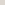 